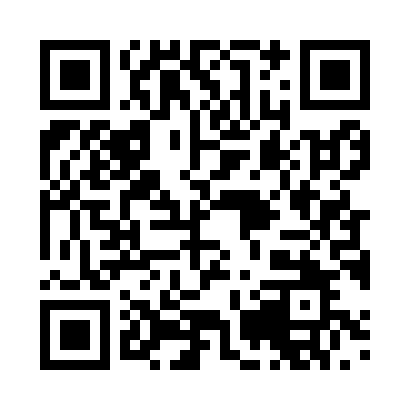 Prayer times for Tulling, GermanyWed 1 May 2024 - Fri 31 May 2024High Latitude Method: Angle Based RulePrayer Calculation Method: Muslim World LeagueAsar Calculation Method: ShafiPrayer times provided by https://www.salahtimes.comDateDayFajrSunriseDhuhrAsrMaghribIsha1Wed3:435:531:095:088:2610:272Thu3:405:511:095:098:2710:293Fri3:385:501:095:098:2810:314Sat3:355:481:095:108:3010:345Sun3:325:461:085:108:3110:366Mon3:305:451:085:118:3310:397Tue3:275:431:085:128:3410:418Wed3:245:421:085:128:3510:439Thu3:215:401:085:138:3710:4610Fri3:195:391:085:138:3810:4811Sat3:165:381:085:148:3910:5112Sun3:135:361:085:148:4110:5313Mon3:115:351:085:158:4210:5614Tue3:085:341:085:158:4310:5815Wed3:055:321:085:158:4511:0016Thu3:035:311:085:168:4611:0317Fri3:005:301:085:168:4711:0518Sat2:575:291:085:178:4811:0819Sun2:555:271:085:178:5011:1020Mon2:525:261:085:188:5111:1321Tue2:515:251:085:188:5211:1522Wed2:515:241:085:198:5311:1823Thu2:515:231:095:198:5411:1924Fri2:505:221:095:208:5611:1925Sat2:505:211:095:208:5711:2026Sun2:505:201:095:218:5811:2027Mon2:495:201:095:218:5911:2128Tue2:495:191:095:219:0011:2129Wed2:495:181:095:229:0111:2230Thu2:495:171:095:229:0211:2231Fri2:485:171:105:239:0311:23